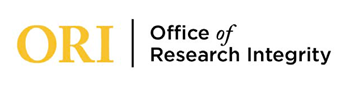 All necessary appendices must be completed and attached to the bottom of this form as indicated. Submit this form electronically to iacuc@usm.edu. Submit a physical copy of the signed signature page to IACUC, 118 College Dr. #5125.					Last Edited Dec 8th, 2022Is this a student project? Yes NoOrganization:If so, what kind? Grant #:SECTION 2: RESEARCH PROCEDURESSECTION 2: RESEARCH PROCEDURESSECTION 2: RESEARCH PROCEDURESSECTION 2: RESEARCH PROCEDURESExternal transfer to Non-USM Facility (must be processed by AR)Internal Transfer to Another USM Protocol/AR Holding Colony (must be processed by AR)Released back into the wildReturn to owner/clientEuthanasia (indicate drug and method):External transfer to Non-USM Facility (must be processed by AR)Internal Transfer to Another USM Protocol/AR Holding Colony (must be processed by AR)Released back into the wildReturn to owner/clientEuthanasia (indicate drug and method):AR ProcessedOther (explain):AR ProcessedOther (explain):Non-USDA Restricted Animal Pathogens	USDA Restricted Pathogens (See Appendix H)CDC Select Agents (See Appendix H)Hazardous/Toxic Chemicals (See Appendix J)Human Pathogens (See Appendix H)Mutagens/Carcinogens (See Appendix J)Recombinant DNA/RNA (See Appendix H)Radioactive Materials/Isotopes (See Appendix I)Transgenic AnimalsVolatile Anesthetic Gasses (See Appendix J)Non-USDA Restricted Animal Pathogens	USDA Restricted Pathogens (See Appendix H)CDC Select Agents (See Appendix H)Hazardous/Toxic Chemicals (See Appendix J)Human Pathogens (See Appendix H)Mutagens/Carcinogens (See Appendix J)Recombinant DNA/RNA (See Appendix H)Radioactive Materials/Isotopes (See Appendix I)Transgenic AnimalsVolatile Anesthetic Gasses (See Appendix J)Non-USDA Restricted Animal Pathogens	USDA Restricted Pathogens (See Appendix H)CDC Select Agents (See Appendix H)Hazardous/Toxic Chemicals (See Appendix J)Human Pathogens (See Appendix H)Mutagens/Carcinogens (See Appendix J)Recombinant DNA/RNA (See Appendix H)Radioactive Materials/Isotopes (See Appendix I)Transgenic AnimalsVolatile Anesthetic Gasses (See Appendix J)Non-USDA Restricted Animal Pathogens	USDA Restricted Pathogens (See Appendix H)CDC Select Agents (See Appendix H)Hazardous/Toxic Chemicals (See Appendix J)Human Pathogens (See Appendix H)Mutagens/Carcinogens (See Appendix J)Recombinant DNA/RNA (See Appendix H)Radioactive Materials/Isotopes (See Appendix I)Transgenic AnimalsVolatile Anesthetic Gasses (See Appendix J)BSL I    BSL II    BSL III    BSL IV (Non-USM facility only)BSL I    BSL II    BSL III    BSL IV (Non-USM facility only)BSL I    BSL II    BSL III    BSL IV (Non-USM facility only)BSL I    BSL II    BSL III    BSL IV (Non-USM facility only)BSL I    BSL II    BSL III    BSL IV (Non-USM facility only)BSL I    BSL II    BSL III    BSL IV (Non-USM facility only)BSL I    BSL II    BSL III    BSL IV (Non-USM facility only)BSL I    BSL II    BSL III    BSL IV (Non-USM facility only)Blood Sampling/Collection		         Unalleviated Pain/Distress (USDA Cat. E studies)Death as Endpoint (excluding euthanasia)  Trapping/Capture of Wild Animals (B)Euthanasia		    	         In-house Breeding Colony (C)Food Restriction			       Long-Term Restraint (D)Non-standard Housing/Caging                     Multiple Major Survival Surgeries (E)Non-Standard Husbandry		         Non-Survival Surgery (E)Noxious stimuli			         Survival Surgery (E)Other Non-Surgical Procedures	         Anesthetic, Analgesic, Tranquilizer, Sedative (F)Special Diets			         Paralytics (F)Water Restriction		Antibody/Ascites Production (G)Blood Sampling/Collection		         Unalleviated Pain/Distress (USDA Cat. E studies)Death as Endpoint (excluding euthanasia)  Trapping/Capture of Wild Animals (B)Euthanasia		    	         In-house Breeding Colony (C)Food Restriction			       Long-Term Restraint (D)Non-standard Housing/Caging                     Multiple Major Survival Surgeries (E)Non-Standard Husbandry		         Non-Survival Surgery (E)Noxious stimuli			         Survival Surgery (E)Other Non-Surgical Procedures	         Anesthetic, Analgesic, Tranquilizer, Sedative (F)Special Diets			         Paralytics (F)Water Restriction		Antibody/Ascites Production (G)Blood Sampling/Collection		         Unalleviated Pain/Distress (USDA Cat. E studies)Death as Endpoint (excluding euthanasia)  Trapping/Capture of Wild Animals (B)Euthanasia		    	         In-house Breeding Colony (C)Food Restriction			       Long-Term Restraint (D)Non-standard Housing/Caging                     Multiple Major Survival Surgeries (E)Non-Standard Husbandry		         Non-Survival Surgery (E)Noxious stimuli			         Survival Surgery (E)Other Non-Surgical Procedures	         Anesthetic, Analgesic, Tranquilizer, Sedative (F)Special Diets			         Paralytics (F)Water Restriction		Antibody/Ascites Production (G)Other Approved Protocol In House Breeding Colony (C) Commercial VendorPrivately Owned/Client  (K)Private Farm/RanchUSDA Licensed DealerWild Caught/Trapped (B)Other (explain below): Other Approved Protocol In House Breeding Colony (C) Commercial VendorPrivately Owned/Client  (K)Private Farm/RanchUSDA Licensed DealerWild Caught/Trapped (B)Other (explain below): Other Approved Protocol In House Breeding Colony (C) Commercial VendorPrivately Owned/Client  (K)Private Farm/RanchUSDA Licensed DealerWild Caught/Trapped (B)Other (explain below): DATABASEDATE CONSULTEDDATE CONSULTEDSEARCH TERMSDATABASEDATE CONSULTEDDATE CONSULTEDSEARCH TERMSDATABASEDATE CONSULTEDDATE CONSULTEDSEARCH TERMSCommon NameCommon NameScientific Name (Genus species)Scientific Name (Genus species)Strain/Stock/BreedStrain/Stock/BreedAgeAgeWeight RangeWeight RangeSexSexSpecial RequirementsSpecial RequirementsNumber Purchased/DonatedNumber Purchased/DonatedNumber produced in-HouseNumber produced in-HouseNumber from Other ProtocolsNumber from Other ProtocolsNumber Trapped/Wild CaughtNumber Trapped/Wild CaughtNumber Obtained by Other MeansNumber Obtained by Other MeansTotal NumberTotal NumberNumber in USDA Category BNumber in USDA Category BNumber in USDA Category CNumber in USDA Category CNumber in USDA Category DNumber in USDA Category DNumber in USDA Category ENumber in USDA Category ESpeciesHousing/HoldingHousing/HoldingHousing/HoldingNon-Surgical ProceduresNon-Surgical ProceduresNon-Surgical ProceduresSurvival SurgerySurvival SurgerySurvival SurgeryNon-Survival SurgeryNon-Survival SurgeryNon-Survival SurgeryBldgBldgRm(s)BldgBldgRm(s)BldgBldgRm(s)BldgBldgRm(s)SpeciesPreferred SourcePreferred SourcePreferred SourceUSDA License No.USDA License No.USDA License No.AddressAddressAddressPhonePhonePhoneAseptic MicroisolatorIndoor run/pen/stallShoebox                  Metabolism	Microisolator	       Wire BottomOutdoor run/pen     Bird Housing	Other (explain): ContactNon-contactNoneAseptic MicroisolatorIndoor run/pen/stallShoebox                  Metabolism	Microisolator	       Wire BottomOutdoor run/pen     Bird Housing	Other (explain): Aseptic MicroisolatorIndoor run/pen/stallShoebox                  Metabolism	Microisolator	       Wire BottomOutdoor run/pen     Bird Housing	Other (explain): Group housed	Individually housedAutoclaved  IrradiatedMedicated/Treated      Purified/Chemically Defined	Semi-purifiedStandard Commercial Diet Ad libidumControlled feeding regimenFood restrictionAutoclaved  IrradiatedMedicated/Treated      Purified/Chemically Defined	Semi-purifiedStandard Commercial Diet Autoclaved  IrradiatedMedicated/Treated      Purified/Chemically Defined	Semi-purifiedStandard Commercial Diet Automatic ProvisionBowl/tank/troughWater bottleAcidified AutoclavedMedicated/Treated      Municipal TapWater bottleR/OOther (well, pond, etc.)Ad libidumControlled watering regimenWater restrictionThe following documents must be attached to this form:CITI Common Course CertificateCITI IACUC CertificateList of all references cited in this study and the basis for scientific researchAttach the following document if applicable:Letter from dissertation or thesis committee indicating approval of research proposal Permission letter from external organization participating in the project (if applicable) on official letterheadAppendix A – Protocol Flow Sheet/Experimental Design Table/Course Syllabus/Testing SOP Appendix B – Trapping/Capturing of Wild Animals Appendix C – In-house Breeding Colony Appendix D – Long-term Restraint Appendix E – Surgery Appendix F – Anesthesia/Analgesia Appendix G – Antibody Production Appendix H – Biological Hazards Summary Appendix I – Radiation Hazards Summary Appendix J – Chemical Hazards Summary Appendix K – Owner informed Consent Form Appendix L – Other Appendix M – Aquaculture Attach all relevant documents here: